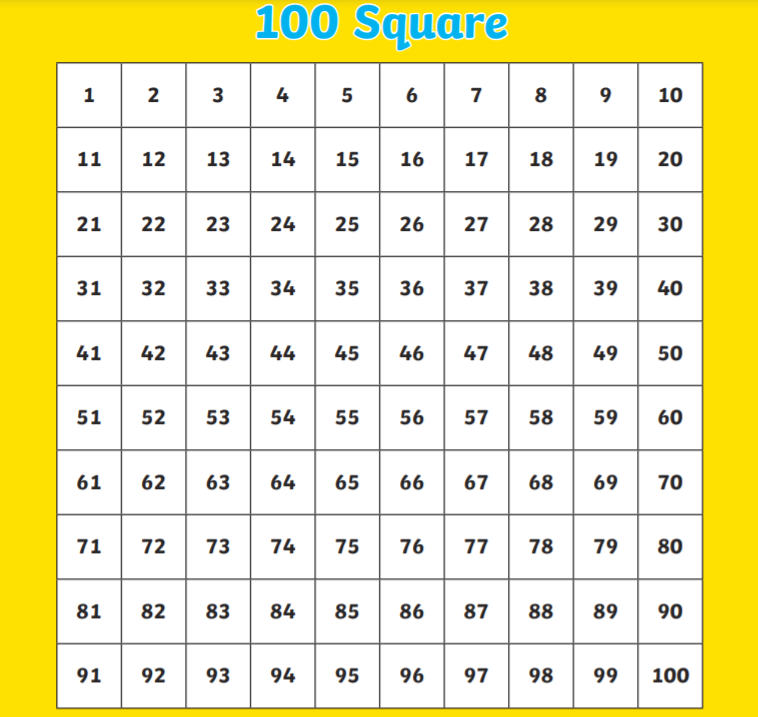 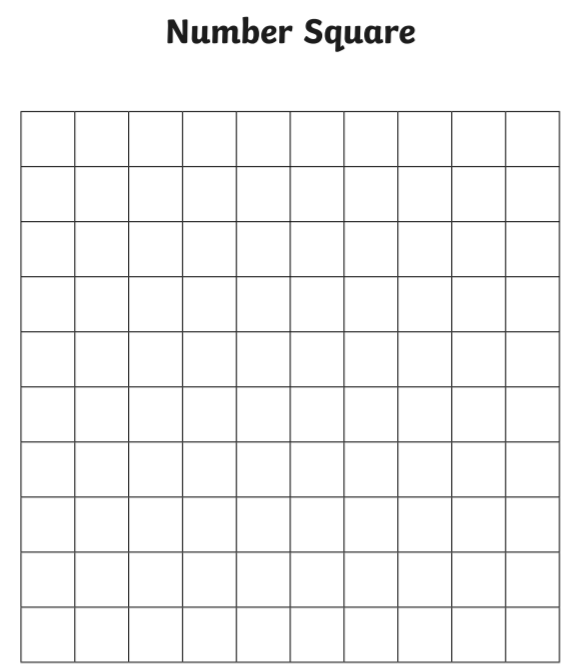 Phonics Digraphs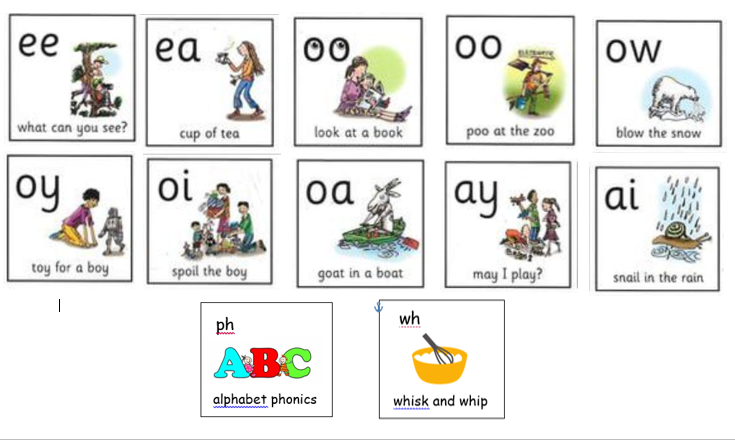 Talk 4 WritingGingerbread Man Example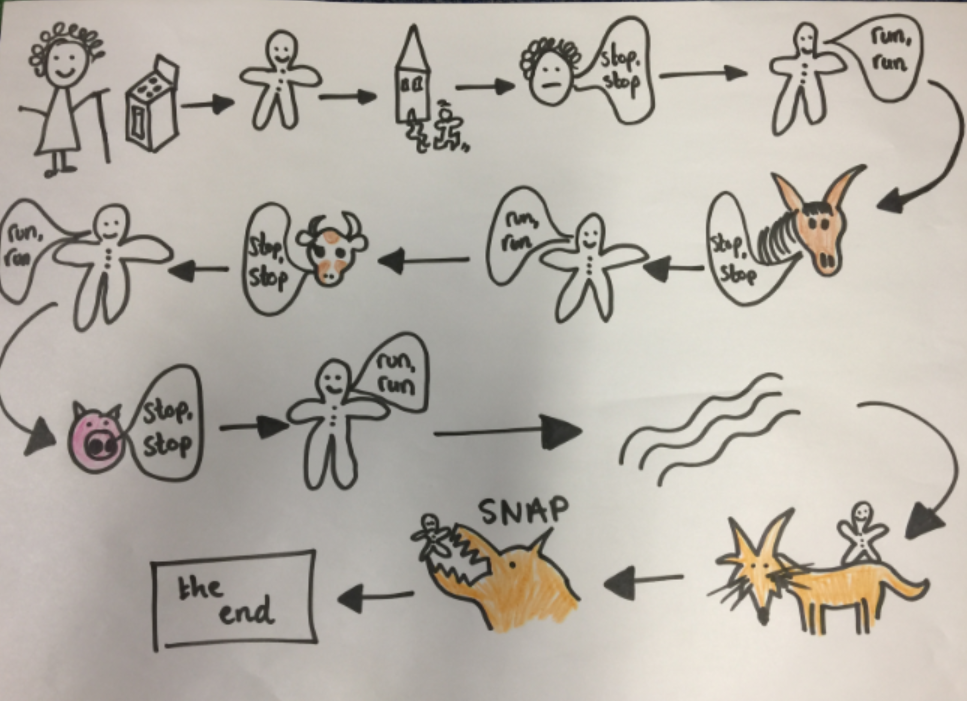 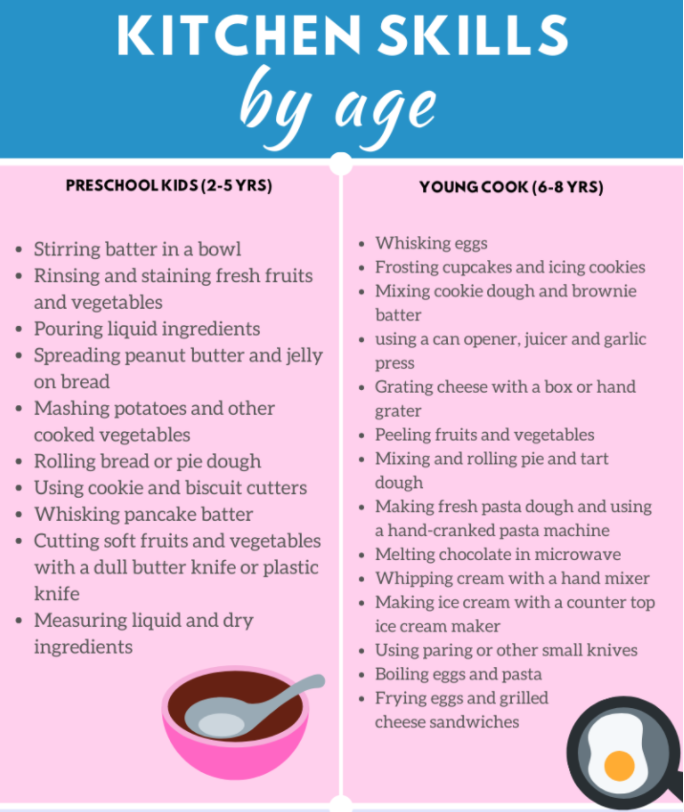 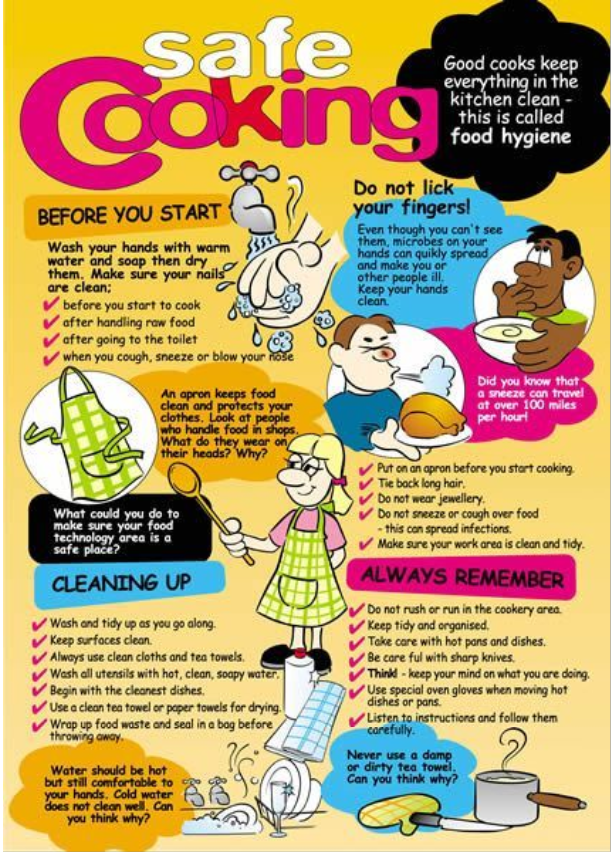 